       22 октября на платформе Zoom прошла онлайн конференция "Выбери безопасный путь" ! Были приглашены Ученики СОШ 7 с. Сосновка, СОШ20 Усолье 7 и Белореченский лицей. Спикером выступила инспектор по пропаганде безопасности дорожного движения капитан полиции Александрова И. В. В рамках конференции ребятам был продемонстрирован мастер-класс по изготовлению светоотражающих элементов и разъяснены правила дорожного движения.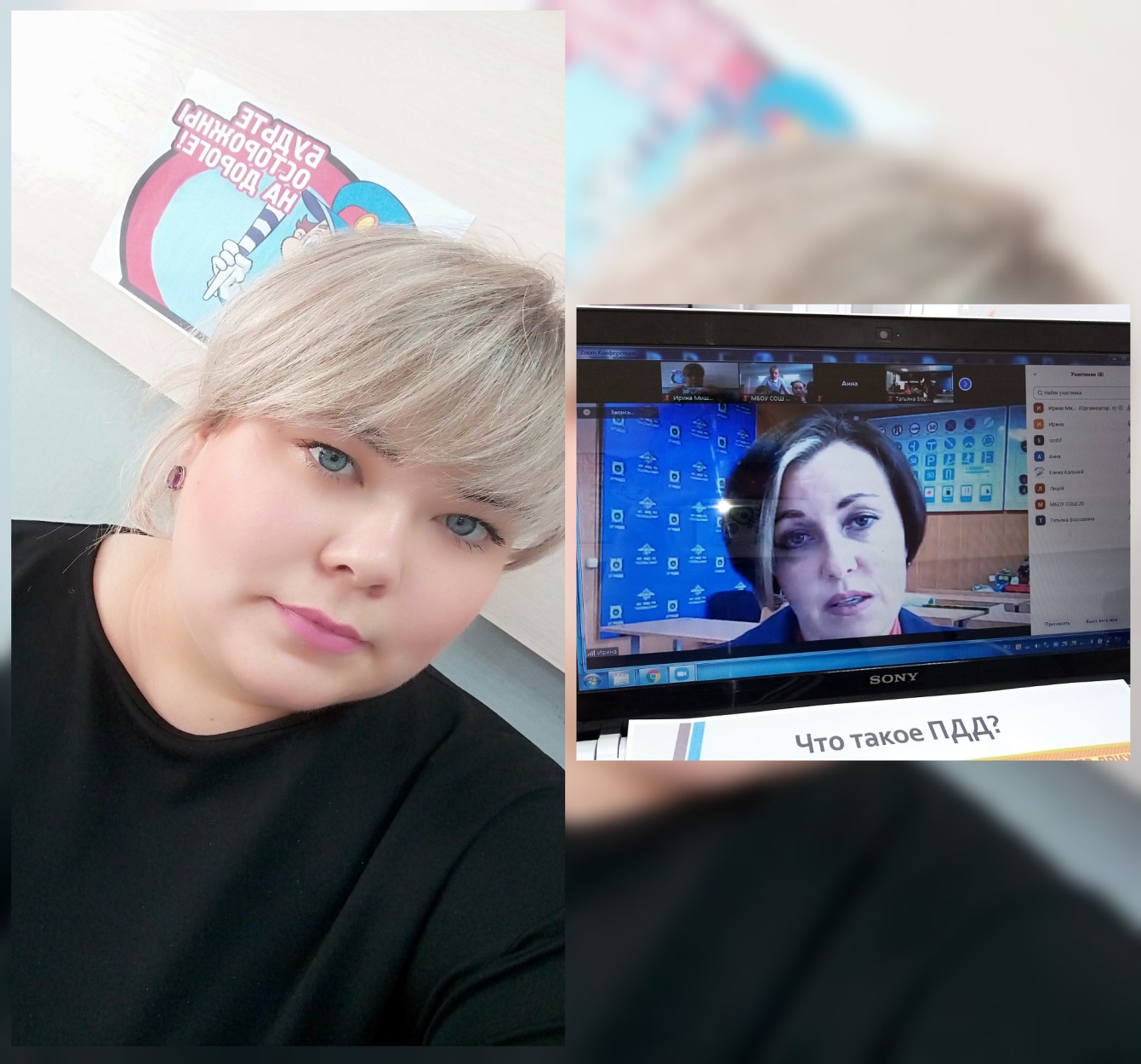 